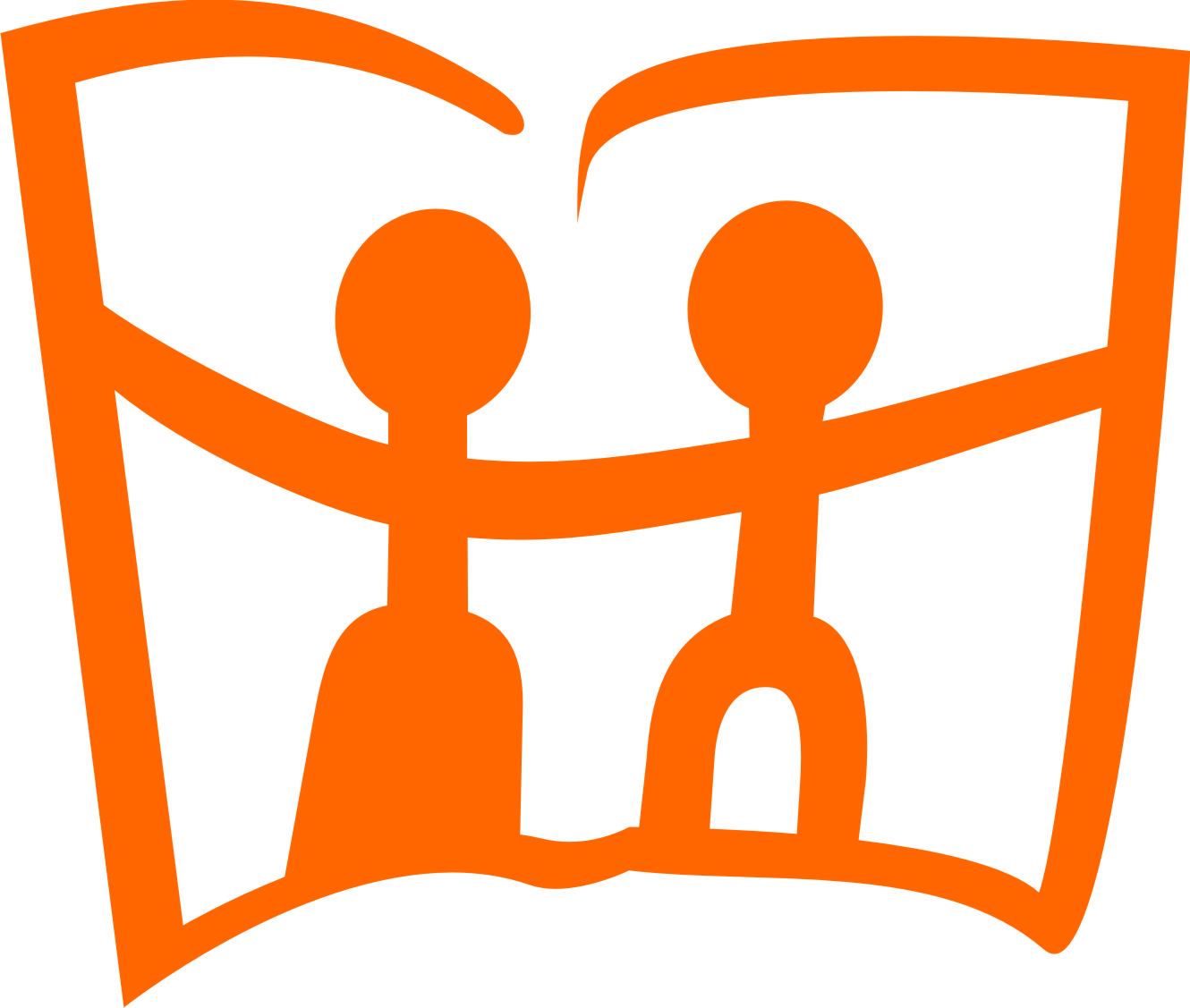 РАСПОРЕД ПИСМЕНИХ РАДОВАшколска 2019/2020.годинаI разред                                                                                                                                                                  Директор школе                                                                                                                                                         ___________________                                                                                                                                                           Мр Драган ПавловићРаспоред писмених вежби, контролних задатака и тестирањаРаспоред писмених вежби, контролних задатака и тестирањаРаспоред писмених вежби, контролних задатака и тестирањаРаспоред писмених вежби, контролних задатака и тестирањаРаспоред писмених вежби, контролних задатака и тестирањаРаспоред писмених вежби, контролних задатака и тестирањаРаспоред писмених вежби, контролних задатака и тестирањаРаспоред писмених вежби, контролних задатака и тестирањаРаспоред писмених вежби, контролних задатака и тестирањаРаспоред писмених вежби, контролних задатака и тестирањаНаставни предметIXXXIXIIIIIIIIIVVVIСрпски језик   11111Математика21111121Свет око нас111111